	No Cost Extension Request Form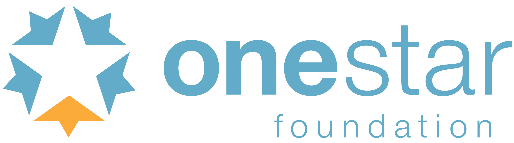 AmeriCorps*TexasPlease complete the No Cost Extension Request Form and submit requested information for consideration to your assigned Program and Grants Officers at least 30 days prior to the original budget period end date. Programs may not enter into commitments with members, contractors, or other individuals or organizations that would cause costs to be incurred beyond the budget period end date prior to receiving OneStar approval. If the no cost extension request is due to a program design change, the change must be approved by OneStar prior to submitting the request for a no cost extension. Submission of a request for an extension is not a guarantee that the request will be approved. Once all requested documentation is submitted and received at OneStar, it will be thoroughly reviewed.  Programs should be in contact with OneStar as soon as the potential need to request a No Cost Extension is identified. No cost extension requests are not considered official requests and will not be reviewed until the No Cost Extension form has been submitted to the OneStar office with signatures.	Member Information FormNo Cost Extension RequestComplete one form for each member for whom the extension is being requested and attach to your No Cost Extension Request Form.Legal Applicant Name  Program Name  Person Submitting RequestProgram YearDateOriginal Budget PeriodEnd DateProposed New Budget Period End DateProposed New Budget Period End DatePURPOSEProvide a summary of why the program is requesting a no cost extension. If this request is due to an approved program design change, please include detailed information describing those changes.BUDGETAre there any significant budget adjustments that need to be made because of this request?  No budget adjustments are needed for this request.  Yes, budget adjustments are needed for this request and are described below:  No budget adjustments are needed for this request.  Yes, budget adjustments are needed for this request and are described below:  No budget adjustments are needed for this request.  Yes, budget adjustments are needed for this request and are described below:  No budget adjustments are needed for this request.  Yes, budget adjustments are needed for this request and are described below:CERTIFICATIONSCheck the boxes to certify the following statements.CERTIFICATIONSCheck the boxes to certify the following statements.CERTIFICATIONSCheck the boxes to certify the following statements.CERTIFICATIONSCheck the boxes to certify the following statements.CERTIFICATIONSCheck the boxes to certify the following statements. I understand that performing the work of two different grant awards concurrently requires special reporting to ensure all expenditures and in-kind match are allocated in accordance with the relative benefit received by each grant award. When costs that directly benefit the AmeriCorps grants are not readily attributable to one grant or the other, this requirement includes using an appropriate allocation method to distribute these shared costs between the two grants.   I have attached a Member Information Form for each member that will require an extension to complete service. I certify that the information submitted in this request is accurate and officially request a no cost extension for the AmeriCorps program. I understand that performing the work of two different grant awards concurrently requires special reporting to ensure all expenditures and in-kind match are allocated in accordance with the relative benefit received by each grant award. When costs that directly benefit the AmeriCorps grants are not readily attributable to one grant or the other, this requirement includes using an appropriate allocation method to distribute these shared costs between the two grants.   I have attached a Member Information Form for each member that will require an extension to complete service. I certify that the information submitted in this request is accurate and officially request a no cost extension for the AmeriCorps program. I understand that performing the work of two different grant awards concurrently requires special reporting to ensure all expenditures and in-kind match are allocated in accordance with the relative benefit received by each grant award. When costs that directly benefit the AmeriCorps grants are not readily attributable to one grant or the other, this requirement includes using an appropriate allocation method to distribute these shared costs between the two grants.   I have attached a Member Information Form for each member that will require an extension to complete service. I certify that the information submitted in this request is accurate and officially request a no cost extension for the AmeriCorps program. I understand that performing the work of two different grant awards concurrently requires special reporting to ensure all expenditures and in-kind match are allocated in accordance with the relative benefit received by each grant award. When costs that directly benefit the AmeriCorps grants are not readily attributable to one grant or the other, this requirement includes using an appropriate allocation method to distribute these shared costs between the two grants.   I have attached a Member Information Form for each member that will require an extension to complete service. I certify that the information submitted in this request is accurate and officially request a no cost extension for the AmeriCorps program. I understand that performing the work of two different grant awards concurrently requires special reporting to ensure all expenditures and in-kind match are allocated in accordance with the relative benefit received by each grant award. When costs that directly benefit the AmeriCorps grants are not readily attributable to one grant or the other, this requirement includes using an appropriate allocation method to distribute these shared costs between the two grants.   I have attached a Member Information Form for each member that will require an extension to complete service. I certify that the information submitted in this request is accurate and officially request a no cost extension for the AmeriCorps program.Authorized RepresentativePrinted NameAuthorized Representative Position TitleAuthorized Representative Position TitleAuthorized Representative SignatureXXDateMember NameMember TypeMember TypeMember Start DateHours of Service Completed to DateHours of Service Completed to DateCurrent ExpectedMember End DateProposed NewMember End DateProposed NewMember End DateHas the member been suspended?  No, the member has not been suspended.  Yes, the member has been suspended for  days.  No, the member has not been suspended.  Yes, the member has been suspended for  days.  No, the member has not been suspended.  Yes, the member has been suspended for  days.  No, the member has not been suspended.  Yes, the member has been suspended for  days.  No, the member has not been suspended.  Yes, the member has been suspended for  days.CERTIFICATIONSCheck the boxes to certify the following statements, and fill in the requested information, as applicable.CERTIFICATIONSCheck the boxes to certify the following statements, and fill in the requested information, as applicable.CERTIFICATIONSCheck the boxes to certify the following statements, and fill in the requested information, as applicable.CERTIFICATIONSCheck the boxes to certify the following statements, and fill in the requested information, as applicable.CERTIFICATIONSCheck the boxes to certify the following statements, and fill in the requested information, as applicable.CERTIFICATIONSCheck the boxes to certify the following statements, and fill in the requested information, as applicable. Prior to submitting this request, our program:Assessed the member’s interest/commitment to completing the program.  Communicated to the member the new end date for service completion. The member will have a weekly requirement of  hours until .Communicated to the member that they (check ONE of the following):  will not be receiving living allowance after their original end date; OR  will continue to receive a living allowance in the amount of $ paid  with the final payment to be received on . If approved, I certify that:I have formally amended the member’s Member Service Agreement detailing the new term of service, including:New end date,Weekly hours goal,Living Allowance amount (aligned with current living allowance distribution requirements) or signed statement that no living allowance will be earned beyond the original end date,Information on benefits,Discipline plan for members not meeting the expected hour requirement, andClear statement detailing repercussions of exiting early for cause (By choosing to exit, members give up their loan forbearance/interest payment, as well as the education award and forfeit one term of member service).I have developed a plan to ensure that this member is provided with adequate supervision until the completion of their term of service which may include a new agreement with site supervisor/host site.I understand that I cannot enter into an agreement with the member to change their end date beyond the budget period end date on our grant award from OneStar until I have received approval from OneStar granting the no cost extension.I understand that signed Member Service Agreements may be reviewed during desk-based member file review.I also understand that, according to the AmeriCorps Provisions, full-time members who are eligible to receive health care benefits must be offered such, and all members must be provided with either Workers Compensation or ADD coverage; our program will adhere to these requirements. Prior to submitting this request, our program:Assessed the member’s interest/commitment to completing the program.  Communicated to the member the new end date for service completion. The member will have a weekly requirement of  hours until .Communicated to the member that they (check ONE of the following):  will not be receiving living allowance after their original end date; OR  will continue to receive a living allowance in the amount of $ paid  with the final payment to be received on . If approved, I certify that:I have formally amended the member’s Member Service Agreement detailing the new term of service, including:New end date,Weekly hours goal,Living Allowance amount (aligned with current living allowance distribution requirements) or signed statement that no living allowance will be earned beyond the original end date,Information on benefits,Discipline plan for members not meeting the expected hour requirement, andClear statement detailing repercussions of exiting early for cause (By choosing to exit, members give up their loan forbearance/interest payment, as well as the education award and forfeit one term of member service).I have developed a plan to ensure that this member is provided with adequate supervision until the completion of their term of service which may include a new agreement with site supervisor/host site.I understand that I cannot enter into an agreement with the member to change their end date beyond the budget period end date on our grant award from OneStar until I have received approval from OneStar granting the no cost extension.I understand that signed Member Service Agreements may be reviewed during desk-based member file review.I also understand that, according to the AmeriCorps Provisions, full-time members who are eligible to receive health care benefits must be offered such, and all members must be provided with either Workers Compensation or ADD coverage; our program will adhere to these requirements. Prior to submitting this request, our program:Assessed the member’s interest/commitment to completing the program.  Communicated to the member the new end date for service completion. The member will have a weekly requirement of  hours until .Communicated to the member that they (check ONE of the following):  will not be receiving living allowance after their original end date; OR  will continue to receive a living allowance in the amount of $ paid  with the final payment to be received on . If approved, I certify that:I have formally amended the member’s Member Service Agreement detailing the new term of service, including:New end date,Weekly hours goal,Living Allowance amount (aligned with current living allowance distribution requirements) or signed statement that no living allowance will be earned beyond the original end date,Information on benefits,Discipline plan for members not meeting the expected hour requirement, andClear statement detailing repercussions of exiting early for cause (By choosing to exit, members give up their loan forbearance/interest payment, as well as the education award and forfeit one term of member service).I have developed a plan to ensure that this member is provided with adequate supervision until the completion of their term of service which may include a new agreement with site supervisor/host site.I understand that I cannot enter into an agreement with the member to change their end date beyond the budget period end date on our grant award from OneStar until I have received approval from OneStar granting the no cost extension.I understand that signed Member Service Agreements may be reviewed during desk-based member file review.I also understand that, according to the AmeriCorps Provisions, full-time members who are eligible to receive health care benefits must be offered such, and all members must be provided with either Workers Compensation or ADD coverage; our program will adhere to these requirements. Prior to submitting this request, our program:Assessed the member’s interest/commitment to completing the program.  Communicated to the member the new end date for service completion. The member will have a weekly requirement of  hours until .Communicated to the member that they (check ONE of the following):  will not be receiving living allowance after their original end date; OR  will continue to receive a living allowance in the amount of $ paid  with the final payment to be received on . If approved, I certify that:I have formally amended the member’s Member Service Agreement detailing the new term of service, including:New end date,Weekly hours goal,Living Allowance amount (aligned with current living allowance distribution requirements) or signed statement that no living allowance will be earned beyond the original end date,Information on benefits,Discipline plan for members not meeting the expected hour requirement, andClear statement detailing repercussions of exiting early for cause (By choosing to exit, members give up their loan forbearance/interest payment, as well as the education award and forfeit one term of member service).I have developed a plan to ensure that this member is provided with adequate supervision until the completion of their term of service which may include a new agreement with site supervisor/host site.I understand that I cannot enter into an agreement with the member to change their end date beyond the budget period end date on our grant award from OneStar until I have received approval from OneStar granting the no cost extension.I understand that signed Member Service Agreements may be reviewed during desk-based member file review.I also understand that, according to the AmeriCorps Provisions, full-time members who are eligible to receive health care benefits must be offered such, and all members must be provided with either Workers Compensation or ADD coverage; our program will adhere to these requirements. Prior to submitting this request, our program:Assessed the member’s interest/commitment to completing the program.  Communicated to the member the new end date for service completion. The member will have a weekly requirement of  hours until .Communicated to the member that they (check ONE of the following):  will not be receiving living allowance after their original end date; OR  will continue to receive a living allowance in the amount of $ paid  with the final payment to be received on . If approved, I certify that:I have formally amended the member’s Member Service Agreement detailing the new term of service, including:New end date,Weekly hours goal,Living Allowance amount (aligned with current living allowance distribution requirements) or signed statement that no living allowance will be earned beyond the original end date,Information on benefits,Discipline plan for members not meeting the expected hour requirement, andClear statement detailing repercussions of exiting early for cause (By choosing to exit, members give up their loan forbearance/interest payment, as well as the education award and forfeit one term of member service).I have developed a plan to ensure that this member is provided with adequate supervision until the completion of their term of service which may include a new agreement with site supervisor/host site.I understand that I cannot enter into an agreement with the member to change their end date beyond the budget period end date on our grant award from OneStar until I have received approval from OneStar granting the no cost extension.I understand that signed Member Service Agreements may be reviewed during desk-based member file review.I also understand that, according to the AmeriCorps Provisions, full-time members who are eligible to receive health care benefits must be offered such, and all members must be provided with either Workers Compensation or ADD coverage; our program will adhere to these requirements. Prior to submitting this request, our program:Assessed the member’s interest/commitment to completing the program.  Communicated to the member the new end date for service completion. The member will have a weekly requirement of  hours until .Communicated to the member that they (check ONE of the following):  will not be receiving living allowance after their original end date; OR  will continue to receive a living allowance in the amount of $ paid  with the final payment to be received on . If approved, I certify that:I have formally amended the member’s Member Service Agreement detailing the new term of service, including:New end date,Weekly hours goal,Living Allowance amount (aligned with current living allowance distribution requirements) or signed statement that no living allowance will be earned beyond the original end date,Information on benefits,Discipline plan for members not meeting the expected hour requirement, andClear statement detailing repercussions of exiting early for cause (By choosing to exit, members give up their loan forbearance/interest payment, as well as the education award and forfeit one term of member service).I have developed a plan to ensure that this member is provided with adequate supervision until the completion of their term of service which may include a new agreement with site supervisor/host site.I understand that I cannot enter into an agreement with the member to change their end date beyond the budget period end date on our grant award from OneStar until I have received approval from OneStar granting the no cost extension.I understand that signed Member Service Agreements may be reviewed during desk-based member file review.I also understand that, according to the AmeriCorps Provisions, full-time members who are eligible to receive health care benefits must be offered such, and all members must be provided with either Workers Compensation or ADD coverage; our program will adhere to these requirements.Authorized RepresentativePrinted NameAuthorized Representative Position TitleAuthorized Representative Position TitleAuthorized Representative SignatureXXDate